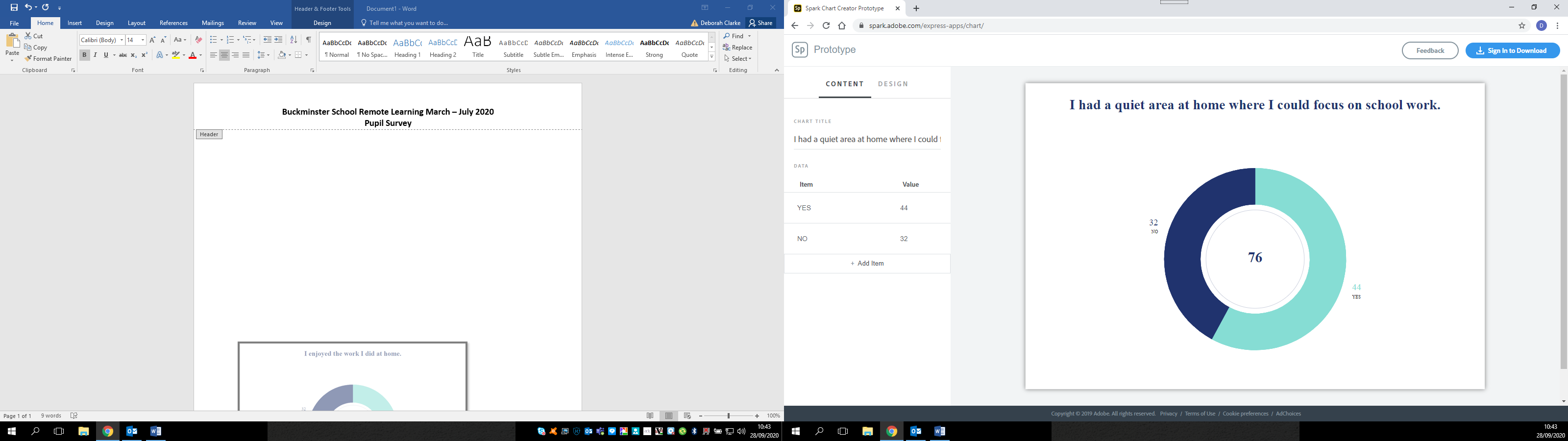 KS1 and 2 contributed to the YES/NO equally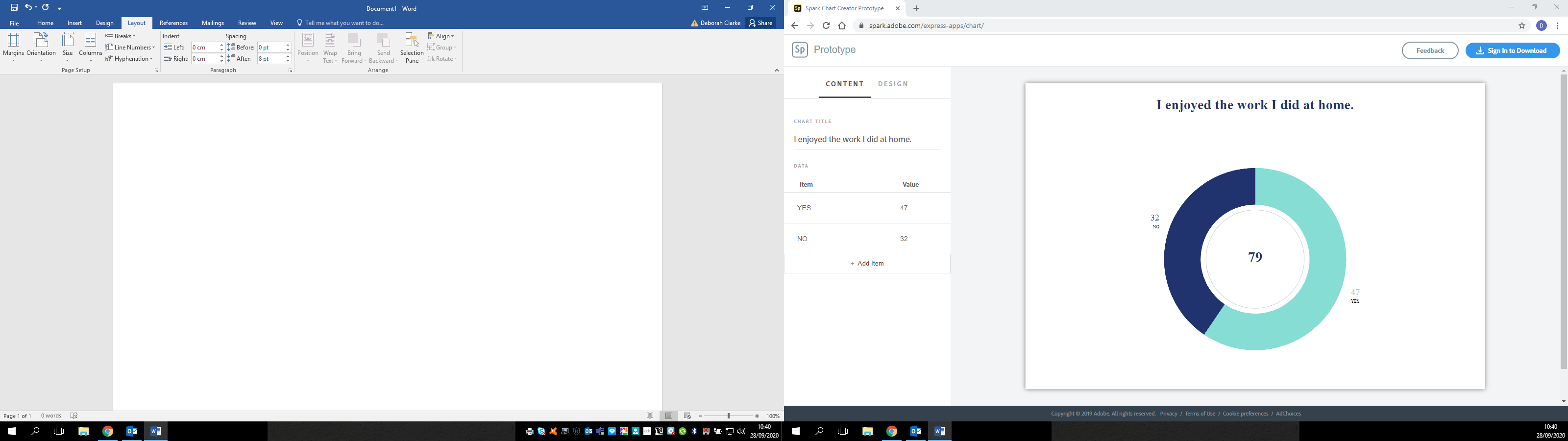 Yr2-6 contributed more to the YES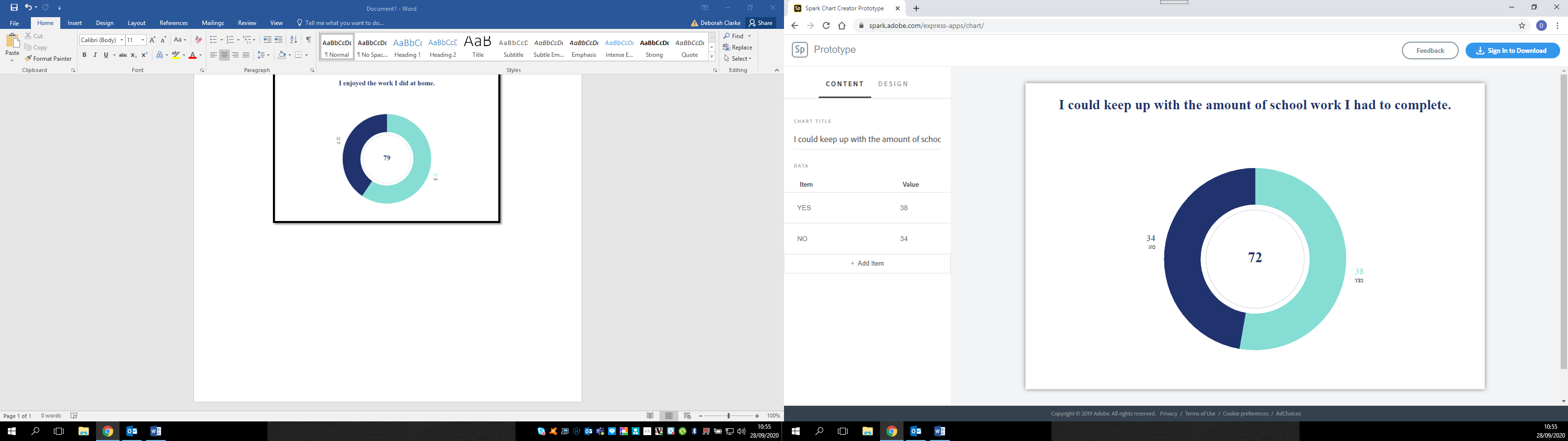 KS2 contributed more to the NO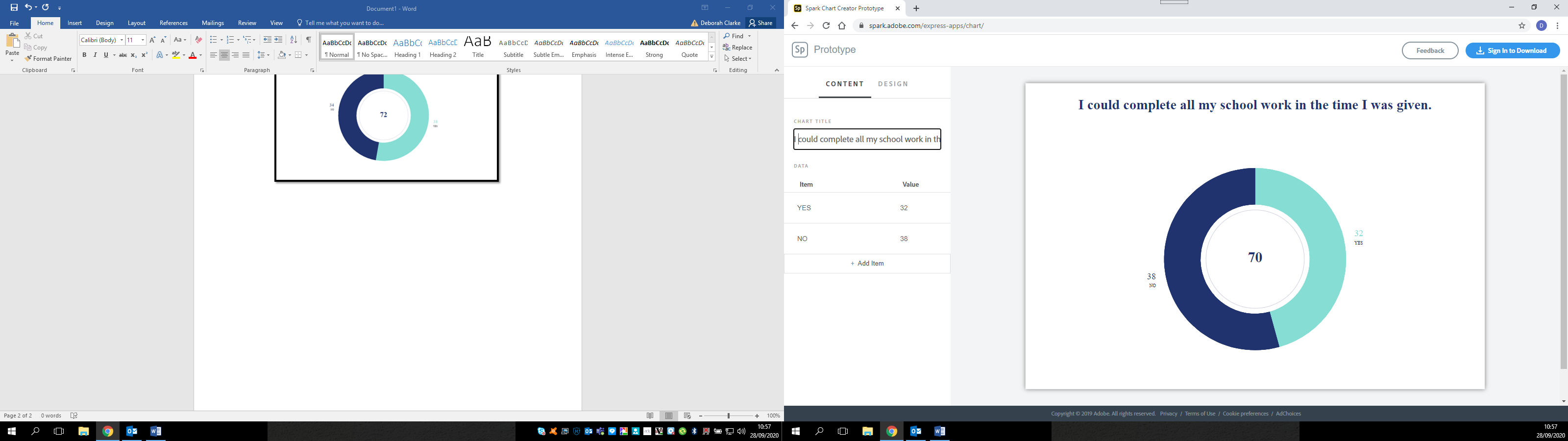 KS1 and 2 contributed equally to the YES/NO 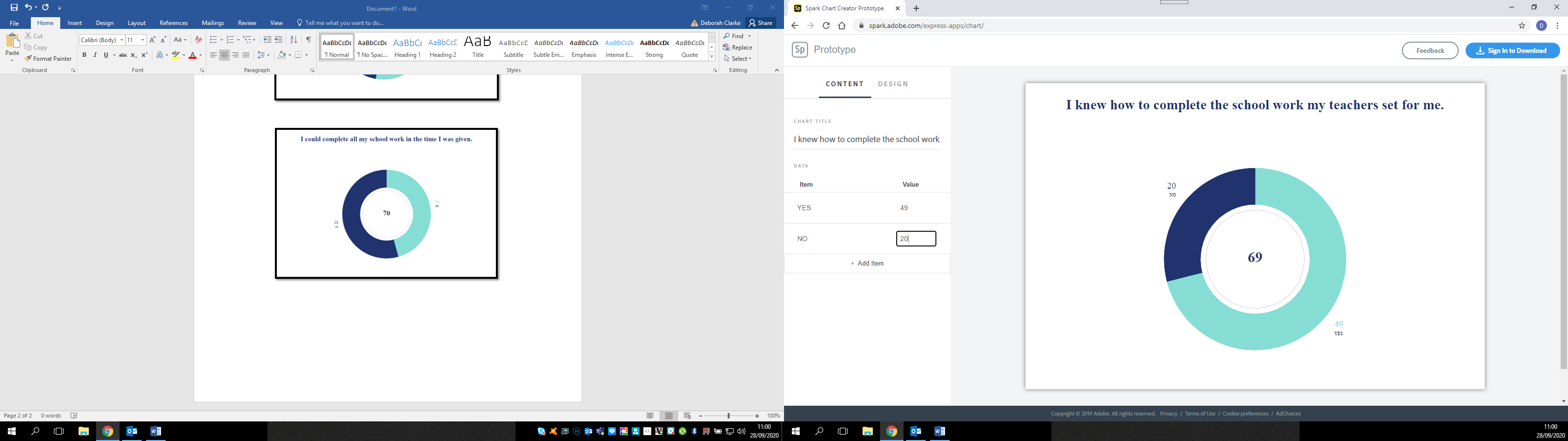 Both KS1 and 2 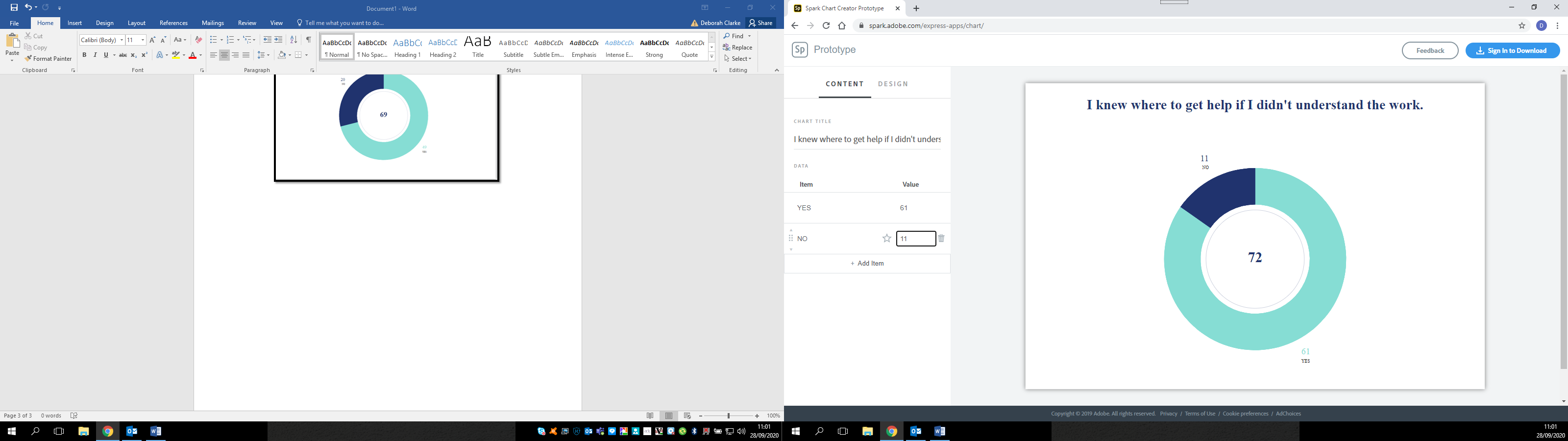 Both KS1 and 2 knew where to get help from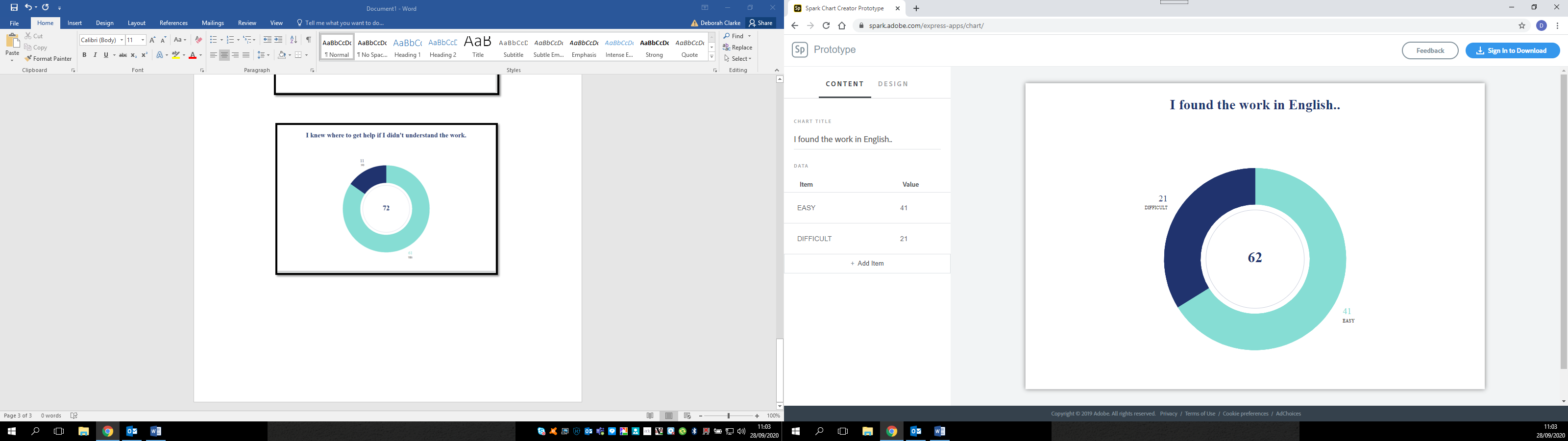 Mainly Yr2-6 found it easier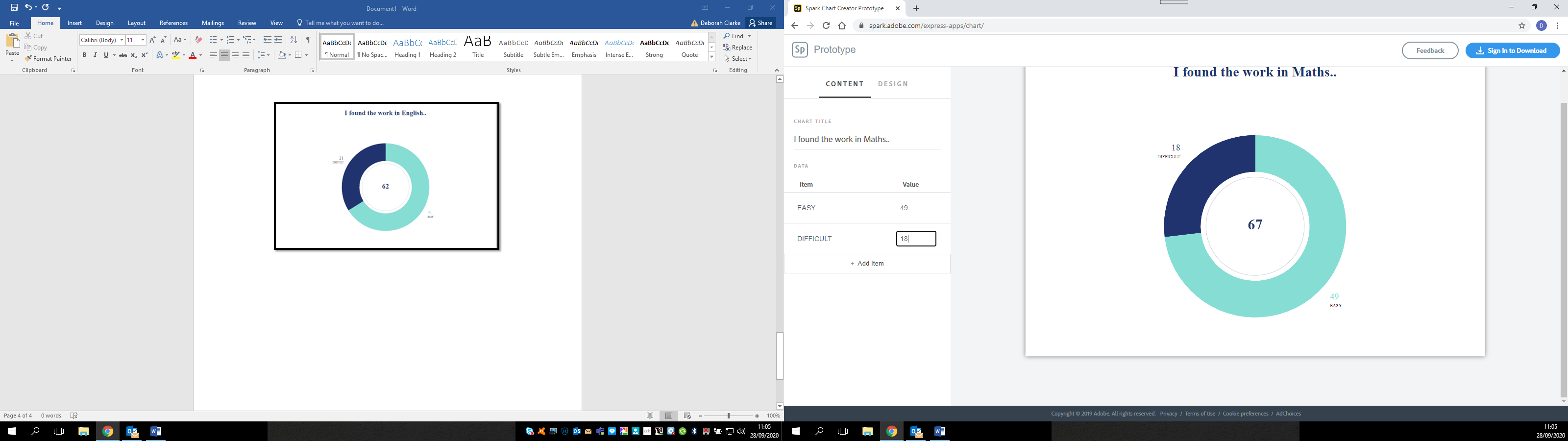 Mainly Yr2-6 found it easier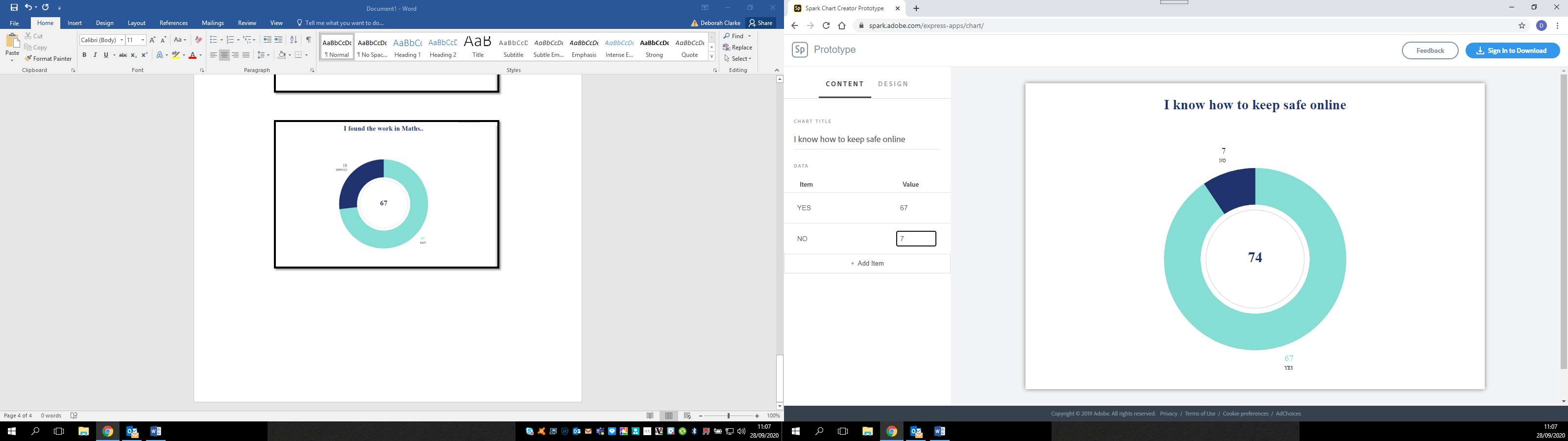 Equal for KS1 and 2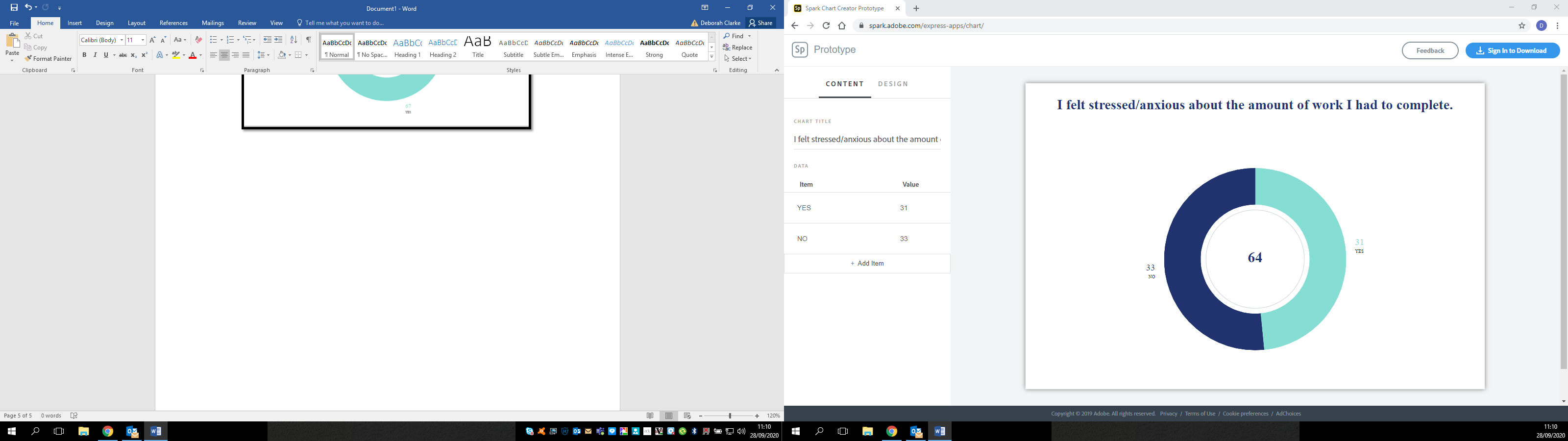 This was more KS2 who got stressed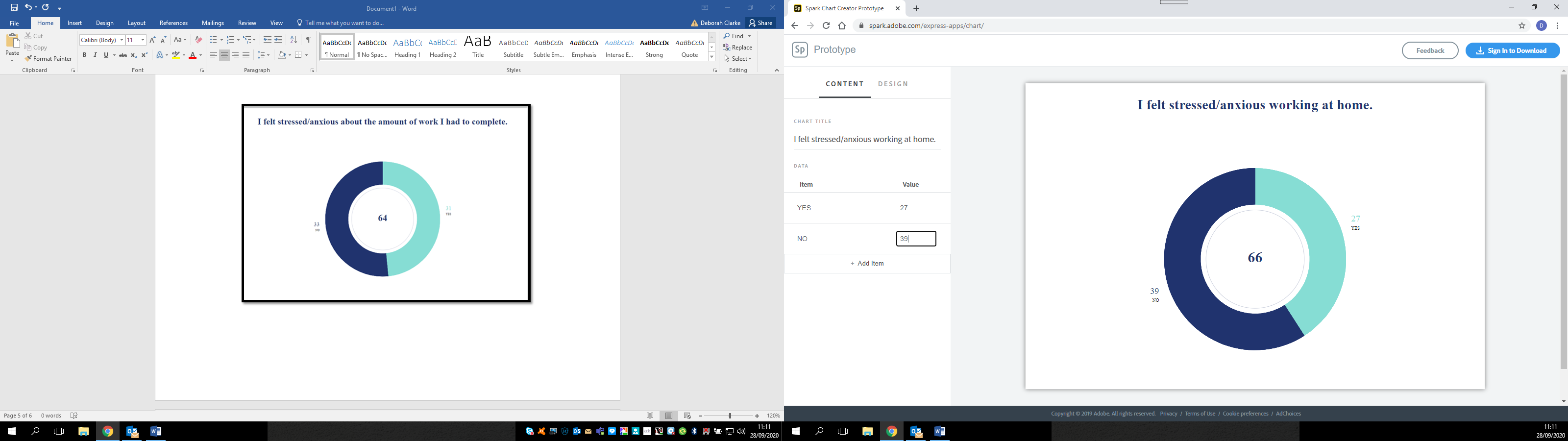 Older children contributed more to the YESReasons for YES:Didn’t have real teachers/mum didn’t know what to doMy pet kept eatingNot with my friendsHome is where I have free timeNoisyHad to work in the evenings when I was tiredOnly one laptop to share with siblingsNo motivationDistractions (annoying brother, crying brother)I didn’t do any work so was worried I’d get behindConclusionsQuite a few children said they did not have a quiet area to work in.KS2 children struggled to keep up with the demand – who was putting the pressure on???More KS2 children felt stressed about the amount of work they had.More KS2 children felt stressed working at home.Discussion with teaching staff at next staff meeting 30/9/20